Муниципальное бюджетное общеобразовательное учреждение «Средняя общеобразовательная школа № 1 города Анадыря»Научно-практическая конференцияпо духовно-нравственному воспитанию подрастающего поколения «ИСТОКИ»ФЕНОМЕН СОВЕСТИ В СОВРЕМЕННОМ СЕКУЛЯРНОМ МИРЕАвтор: педагог-психолог МБОУ СОШ № 1 г. Анадыря» Сенченко Наталья ВикторовнаАнадырь 2022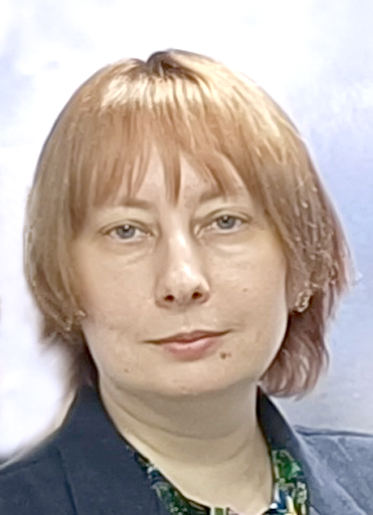 Сенченко Наталья Викторовна кандидат педагогических наук по специальности «Теория и методика профессионального образования». Общий трудовой стаж составляет 19 лет, из них 9 лет работала в Чукотском многопрофильном колледже, осуществляя методическое сопровождение научно-исследовательской деятельности обучающихся, консультирование руководителей курсовых и выпускных квалификационных работ, организуя работу «Школы педагогического мастерства». Только с 2019 по 2022 учебные годы обучающиеся под руководством педагога приняли 191 результативное участие в олимпиадах, конференциях, конкурсах, фестивалях различного уровня (региональном, всероссийском, международном), заняв 178 призовых мест – 93 % от общего количества участий.Наталья Викторовна активно транслирует свой опыт профессиональной деятельности. Так, к примеру, 8 авторских электронных учебных пособий сертифицированы в Объединенном фонде электронных ресурсов «Наука и образование» Института управления образованием Российской академии образования. Её разработка «Система работы педагога-психолога по духовно-нравственному воспитанию студентов в образовательной среде СПО» вошла в банк «Лучшие воспитательные практики ЧАО».Пояснительная запискаАктуальностьЭкзистенциальный кризис, деформация нравственного сознания, отчуждение от духовно-ценностных идеалов актуализируют необходимость рассмотрения анализа феномена совести в контексте секуляризации современного мира.Современный мир сегодня переживает серьезные процессы секуляризации всех сфер жизни, что вызвано тенденциями индустриализации и информатизации человеческой цивилизации. Ключевой тенденцией современного человека является ориентация на потребительство. Для многих ориентация на религиозные ориентиры в сознании мешает «идти по головам» к своей цели, поэтому они становятся ненужными.Актуальность исследования связана с тем, что в условиях современного общества человечество все больше и больше отдаляется от Бога, происходит глобальное отчуждение сознания от духовно-нравственных ориентиров, канонов истины и духовности, многие не руководствуются в принятии решений и поступков совестью как нравственным законом. При этом очень отчетливо наблюдается ощущение хрупкости мыслительных построений у современной молодежи, которые без фундаментальных ценностных оснований, без истинной веры обесценивают собственную жизнь, приходят к потере смысла своего существования.Проблемы современного общества (алкоголизм, высокий уровень разводов, разрушение нравственных ориентиров, низкий уровень жизнестойкости, преобладание токсичности в межличностных отношениях, несформированность временной перспективы, ориентация на демонические и атеистические идеалы, ранний возраст вступления в интимные отношения, диффузность гендерной идентичности) обусловлены разрушением духовной ипостаси в душе человека, формированием нигилистических установок под влиянием секулярного мира.Под воздействием идей секулярного мира у молодежи формируются деструктивные образцы и модели поведения (например, демонстрация самоповреждающего поведения, которое затем воспроизводится большинством подростков, или пропаганда ЛГБТ-культуры, или даже БДСМ-культуры, которые уже рассматриваются как норма отношений, что крайне опасно для формирующейся идентичности). Опасная тенденция также связана со снижением ценности семьи, любви и верности, так как пропагандируются ценности, связанные с развратом, похотью, потребительским отношением к партнеру, что в свою очередь приводит к многочисленным психотравмам и различным психопатологиям, неврозам; а если учитывать то, что у большинства молодых людей не сформированы конструктивные копинг-стратегии, это приводит к тотальным самоповреждениям (татуировки, пирсинги, употребление спиртных напитков в больших количествах, повреждения себя, суицидальные и саморазрушительные мысли, потеря смыслов жизни, пессимистические настроения). Следствием аксиологического вакуума является рост подростковой преступности, увеличение числа разводов, а также рост числа детей-сирот, оставшихся без попечения родителей.В пространстве секулярного измерения многие люди остаются один на один со своей проблемой и не могут найти выход, ресурс, смысл, так как его очень сложно найти, поскольку в обществе доминируют плюрализм и нигилизм. Вследствие этого, многие испытывают пустоту, экзистенциальный вакуум, теряют смысл существования, совершают суицидальные попытки.Сегодня секулярное измерение диктует ценности постиндустриальной культуры, транслирующей через транснациональные, трансрелигиозные, транскультурные и другие трансгруппы и группировки далеко не общечеловеческие ценности и права человека, что приводит к развалинам морального и физического разрушения людей, вещей и окружающей культуры. По сути, светская этика ориентируется на моральные и правовые нормы. Но моральные нормы бывают очень специфичны. Вспомним хотя бы ситуации, когда детям надо было во время сталинских репрессий отказываться от родителей как врагов народа и это было нормально с точки зрения морали.Индустриальная и постиндустриальная цивилизация обеспечили десакрализацию мира, что связано с утратой священности нерелигиозного человека в современном обществе. Это приводит к тому, что очень часто отсутствие религиозных сакральных представлений сменяются идеологией механистического материализма, атеизма и даже в отдельных случаях формируются сатанинские представления. В дальнейшем это приводит к утрате сначала духовного аспекта жизни, а затем целостной картины мира в целом. Параллельно с процессами десакрализации происходит значительное обесценивание смыслов всех ее составляющих, в том числе таких ключевых в человеческой жизни моментов, как рождение, жизнь, смерть.Многие ключевые жизненные события утрачивают для современного человека свою сакральную ценность, его событийное пространство лишается всякого религиозного и духовного значения.Для секулярного сознания любой физиологический акт (рождение, взаимоотношения с противоположным полом, смерть) – обычный материальный процесс, но для человека с религиозным сознанием подобный опыт никогда не расценивался как физиологический, а был неким таинством, приобщением к священному. Для человека религиозного смерть не является окончательным завершением жизни, рассматривается как переход от одного способа бытия к другому.Для современной молодежи, например, жизнь, утратив свой священный характер, стала чем-то лишенным смысла, чуждым и пугающим. Вырабатывается массовое психологическое отторжение жизни, которое позиционируется через статусы, современные песни (певица Олеся: «Прыгай вниз, прыгай вниз, не бойся», песни группы «ЛСП» и т.д.).На наш взгляд, традиционно-религиозная нравственность обязательно должна учитываться в современной светской этике, только так людям удастся выстроить гармоничные отношения с Богом, миром и с собой; обрести спокойствие и радость; спастись от разрушения души и тела.Важно также отметить, что сегодня как никогда необходим диалог между секулярным и религиозным мировоззрением, так как это диалог о смысле человеческой жизни, о выживании рода человеческого; о том, для чего живет человек и какие ценности лежат в основе его жизни. В более широком контексте это вопрос о будущем человечества, будет ли оно продолжать существование или постепенно вымрет, будет ли в обществе царить грех и вседозволенность или же человечество будет ориентироваться на абсолютные нравственные нормы – Божии заповеди.Наличие деструктивных тенденций в сознании у молодежи (употребление алкоголя, никотина, самоповреждения) говорит о необходимости вовлечения молодежи в духовно-просветительскую работу, проведения семинаров, мастер-классов, мастерских в контексте духовно-нравственной проблематики.Объект исследования: процесс секуляризации современного мира.Предмет исследования: совесть как явление нравственного сознания и нравственного действия современного человека.Цель исследования: рассмотрение основных тенденций в понимании совести в сознании людей под влиянием процессов секуляризации.Задачи:рассмотреть и проанализировать подходы к пониманию сущности и пониманию категории совесть в литературе;определить и охарактеризовать основные тенденции в понимании совести в сознании людей под влиянием процессов секуляризации;предложить формы и методы для формирования ценностного отношения к содержанию категории совести и ее оперативному включению в нравственное сознание и нравственное действие подростков.Формы и методы реализации: этические беседы, мастерские ценностных ориентаций, семинары, коуч-сессии и арт-сессии духовно-нравственной проблематики, мастер-классы, выставки хобби-миров; притчи и сказки духовно-нравственной проблематики.Возраст обучающихся: ученики 9-11 классов.Ожидаемые результаты:заинтересованность в целостном осмыслении категории совесть у обучающихся;включение категории совести в доминанту нравственного сознания и нравственного действия обучающихся;рост мотивации у обучающихся к анализу и самоанализу категории совесть на урочных и внеурочных занятиях;рост потребности в самоанализе и саморефлексии нравственного сознания у обучающихся.Проблема: поступки и решения принимаются спонтанно, без ценностно-смыслового анализа, без опоры на совесть как доминанту нравственного сознания и нравственного действия.Предложения по решению проблемы:Система работы, включающая разнообразные формы работы: этические беседы, семинары, коуч-сессии и арт-сессии духовно-нравственной проблематики, мастер-классы, выставки хобби-миров, поможет сформировать осознанное отношение к категории совести как доминанте нравственного сознания и нравственного действия у обучающихся.Научная новизна: заключается в анализе феномена совести в контексте секуляризации современного мира.Практическая значимость: разработанные материалы можно использовать при проведении классных часов, мастерских ценностных ориентаций, мастер-классов; при разработке и проектировании воспитательных программ.Проведенные мероприятия «Выставка хобби-миров», «Читать – это здорово!», «Время – читать!», «Твори добро» помогли обозначить интерес и направленность обучающихся в контексте духовно-нравственного самоопределения, сформировать основные ценностные приоритеты.Содержательная (основная) частьДля современного человека одним из важных индикаторов личностного, духовно-нравственного и социального развития является моральное поведение, в котором отражаются ценности, мотивы и потребности.Совесть предполагает регулирование морального поведения в соответствии с нравственными нормами, а также определяет способность личности к нравственному выбору и контролю над нравственными обязанностями и поступками. Поэтому в литературе совесть рассматривается как некий нравственный эталон, внутренний императив, определяющий поведение человека в различных жизненных ситуациях.Совесть – это сложная этическая категория, относящаяся к мировоззренческим вопросам бытия человека в мире.Вопросы, затрагивающие проблематику совести, всегда поднимались в русской литературе, всегда были в центре внимания мыслителей и философов. Именно совесть являлась центром размышлений русских писателей: А.С. Пушкина, М.Ю. Лермонтова, Н.В. Гоголя, Ф.М. Достоевского.Во многих произведениях русской классической литературы описывались угрызения совести главных героев; муки совести, которые переживали главные герои, приводили к тяжелым страданиям. Исцелить же все мучения совести можно только обращением к Богу. Совесть рассматривается как некая «печать Бога» в человеке. Анализируя литературные источники, мы понимаем, что совесть может быть лживая, которая приводит к самообману и истинная, которая базируется в основе на Божьих Заповедях. Жизнь человеческая без совести может привести к духовной смерти.В современном мире наблюдается дефицит осмысленного чтения классической и православной литературы у детей и подростков, что влияет на формирование нравственного иммунитета и ценностной основы их идентичности. У многих детей и подростков ценности формируются под влиянием большого количества аниме, компьютерных игр, что приводит к отторжению и отчуждению от традиционных систем ценностей, стиранию границ между реальностью и виртуальным миром. Часто человек переносится в сферу иллюзий, а это мешает ему быть субъектом своей жизни, формируется мозаичная картина мира, теряется целостность личности, утрачивается ощущение самоидентификации, обесценивается реальность бытия.Система работы по формированию нравственных чувств может состоять из цикла мастерских ценностных ориентаций по темам: Совесть, Долг, Вера, Ответственность, Гражданственность, Патриотизм; нравственного облика по темам: терпения, милосердия, кроткости.Рассмотрим технологический алгоритм, который можно использовать при проектировании мастерских ценностных ориентаций.Первый этап предполагает мотивацию участников на работу, со-развития и сотворчество, их сонастройку друг на друга. Здесь могут быть предложены тренинговые упражнения на знакомство или сплочение, поднятие настроения или обеспечение разогрева. Данный этап актуализирует субъектный опыт каждого участника. На этом этапе важно создавать ситуацию успеха. Также на этом этапе целесообразно использовать метод смысловых ассоциаций.Второй этап включает анализ ситуации, информации или опыта отношений участников. Возможно предложить видео или аудиокейс для анализа. На третьем этапе реализуется создание участниками творческого продукта (коллаж, интеллект-карта, эссе, хокку, графическая модель), направленного на осмысление и рефлексию.Четвертый этап предполагает выставку или афиширование идей, продуктов, проектов участников и их обратную связь, рефлексию.Выводы:совесть – это один из основных регуляторов нравственного поведения человека;совесть лежит в основе нравственной устойчивости личности, что проявляется в нетерпимости к безнравственным поступкам, соответствии индивидуального сознания общечеловеческим нравственным эталонам; в образовательном учреждении должна быть разработана система работы, включающая разнообразные формы: этические беседы, семинары, коуч-сессии и арт-сессии духовно-нравственной проблематики, мастер-классы, выставки хобби-миров, что поможет сформировать осознанное отношение к категории совести как доминанте нравственного сознания и нравственного действия у обучающихся.